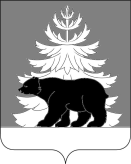 РОССИЙСКАЯ ФЕДЕРАЦИЯИРКУТСКАЯ ОБЛАСТЬДумаЗиминского муниципального районаVII созываР Е Ш Е Н И Еот 20 марта 2024 года                         № 342                                             г. ЗимаОб инициативе объединения муниципальных образований Зиминского района в Зиминский муниципальный округ Иркутской областиВ соответствии со статьей 13 Федерального закона от 06.10.2003 № 131-ФЗ «Об общих принципах местного самоуправления в Российской Федерации», руководствуясь статьями 30, 47 Устава Зиминского районного муниципального образования, Дума Зиминского муниципального районаРЕШИЛА:Инициировать  процедуру преобразования Батаминского муниципального образования, Зулумайского муниципального образования, Кимильтейского сельского поселения Зиминского муниципального района Иркутской области, Масляногорского сельского поселения Зиминского муниципального района Иркутской области, Покровского муниципального образования, Услонского муниципального образования, Ухтуйского муниципального образования, Филипповского муниципального образования, Хазанского муниципального образования, Харайгунского муниципального образования (далее - муниципальные образования Зиминского района)  и Зиминского районного муниципального образования путем их объединения без изменения границ иных муниципальных образований с созданием вновь образованного муниципального образования – Зиминский муниципальный округ Иркутской области.Назначить проведение публичных слушаний по вопросу преобразования муниципальных образований Зиминского района и Зиминского районного муниципального образования путем их объединения без изменения границ иных муниципальных образований с созданием вновь образованного муниципального образования – Зиминский муниципальный округ Иркутской области на 15 мая 2024 года в 10 ч. 00 мин.Место проведения публичных слушаний: г. Зима, ул. Ленина, 5, каб. № 101, 1 этаж (здание администрации Зиминского районного муниципального образования).Жители Зиминского районного муниципального образования, обладающие избирательным правом, вправе направлять свои предложения и замечания по вопросу преобразования муниципальных образований Зиминского района и Зиминского районного муниципального образования путем их объединения без изменения границ иных муниципальных образований с созданием вновь образованного муниципального образования – Зиминский муниципальный округ Иркутской области. Предложения и замечания принимаются аппаратом Думы Зиминского муниципального района до 10 ч. 00 мин. 15 мая 2024 года по адресу: Иркутская область, г. Зима, ул. Ленина, 5, каб. 117; могут быть направлены по почте по адресу: 665390, Иркутская область, г. Зима, ул. Ленина, 5, а/я 83, а также в ходе проведения публичных слушаний.Предложения и замечания должны быть оформлены в письменной форме и содержать сведения о фамилии, имени и отчестве участника публичных слушаний, дате его рождения, месте жительства и быть заверены собственноручной подписью участника публичных слушаний.Рекомендовать главам муниципальных образований Зиминского района:1) назначить и провести до 15 мая 2024 года публичные слушания по обсуждению вопроса о преобразовании муниципальных образований Зиминского района и Зиминского районного муниципального образования путем их объединения без изменения границ иных муниципальных образований с созданием вновь образованного муниципального образования – Зиминский муниципальный округ Иркутской области;2) результаты  проведения публичных слушаний, решения Дум муниципальных образований Зиминского района, принятые по вопросу о преобразовании муниципальных образований Зиминского района и Зиминского районного муниципального образования путем их объединения без изменения границ иных муниципальных образований с созданием вновь образованного муниципального образования – Зиминский муниципальный округ Иркутской области, направить в адрес Думы Зиминского муниципального района не позднее 20 мая 2024 года. 4. Направить настоящее решение главам муниципальных образований Зиминского района.5. Настоящее решение опубликовать в общественно-политическом, информационно-аналитическом еженедельнике «Вестник района» и разместить на официальном сайте администрации Зиминского районного муниципального образования www.rzima.ru в информационно-телекоммуникационной сети «Интернет».Председатель Думы Зиминского муниципального района                                            С.И.Усольцев